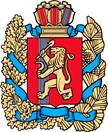 АДМИНИСТРАЦИЯ КУЛАКОВСКОГО СЕЛЬСОВЕТАМОТЫГИНСКОГО РАЙОНА КРАСНОЯРСКОГО КРАЯПОСТАНОВЛЕНИЕ12.04.2018г.                                                п. Кулаково                                                      № 21-пОб отмене постановления главы Кулаковского сельсовета от 24.05.2012 года № 19-пг «Об утверждении Перечня должностей работников, относимых к основному персоналу для расчета средней заработной платы и определения размера должностного оклада руководителя муниципального бюджетного учреждения культуры по Кулаковскому сельсовету»ПОСТАНОВЛЯЮ:	1. Отменить постановление главы Кулаковского сельсовета от 24.05.2012 года № 19-пг «Об утверждении Перечня должностей работников, относимых к основному персоналу для расчета средней заработной платы и определения размера должностного оклада руководителя муниципального бюджетного учреждения культуры по Кулаковскому сельсовету», как противоречащее действующему законодательству Российской Федерации. 	2. Контроль за исполнением настоящего Постановления оставляю за собой.3. Настоящее постановление вступает в силу в день его подписания и подлежит официальному опубликованию в газете «Кулаковские вести».Глава Кулаковского сельсовета                                                                           Н.В. Шалыгина